Rencana Pembelajaran Semester (RPS)Perguruan Tinggi	: Universitas MulawarmanFakultas	: Kehutanan Jurusan/Program Studi	: Kehutanan Program SarjanaMatakuliah	: AgroforestryKode Matakuliah	: 190401603P035Semester/SKS	: Genap / (3) SKSMata kuliah Prasayarat	: 1.Perhutanan SosialDosen Pengampu	: 1. Prof. Dr. Abubakar M. Lahjie, M.AgrProf. Dr. Rujehan, M.PA.  Capaian Pembelajaran Lulusan (CPL):Aspek Sikap:S1	: Bertakwa kepada Tuhan Yang Maha Esa dan mampu menunjukkan sikap religiusS2	: Menjunjung tinggi nilai kemanusiaan dalam menjalankan tugas berdasarkan agama, moral, dan etikaS3	: Menginternalisasi nilai, norma, dan etika akademikS4	: Berperan sebagai warga negara yang bangga dan cinta tanah air, memiliki nasionalisme serta rasa tanggung jawab pada negara dan bangsaS5	: Menghargai keanekaragaman budaya, pandangan, agama, dan kepercayaan, serta pendapat atau temuan orisinal orang lainS6	: Berkontribusi dalam peningkatan mutu kehidupan bermasyarakat, berbangsa, bernegara, dan kemajuan peradaban berdasarkan PancasilaS7	: Bekerjasama dan memiliki kepekaan sosial serta kepedulian terhadap masyarakat dan lingkunganS8	: Taat hukum dan disiplin dalam kehidupan bermasyarakat dan bernegaraS9	: Menginternalisasi semangat kemandirian, kejuangan, dan kewirausahaanS10	: Menunjukkan sikap bertanggungjawab atas pekerjaan di bidang keahlian ilmu kehutanan khususnya hutan tropis lembap dan lingkungannya secara mandiriS11		: Mempunyai jiwa kepemimpinan dan dapat bekerjasama dalam timAspek Pengetahuan:P1	:Menguasai konsep teoritis dan prinsip-prinsip pokok ilmu kehutanan khususnya hutan tropis lembap dan lingkungannyaP2	:Menguasai aplikasi ilmu-ilmu kehutananP3	:Menguasai pengetahuan tentang teknologi kehutanan dan penerapannyaP4	:Menguasai pengetahuan tentang prinsip-prinsip pengelolaan/manajemen hutan yang meliputi perencanaan dan  pengelolaan hutan,  pemanenan hutan, peraturan perundangan kehutanan, ekonomi dan sosial kehutananP5	:Menguasai pengetahuan tentang prinsip-prinsip budidaya hutan dan penerapannyaP6	:Menguasai pengetahuan tentang teknologi, pemanfaatan dan pengolahan  hasil hutan berupa kayu maupun non kayu beserta limbahnya serta pengelolaan industri pengolahan hasil hutanP7	:Menguasai pengetahuan tentang prinsip-prinsip konservasi hutan dan lingkungan serta penerapannyaAspek Keterampilan Umum:KU1	:Mampu menerapkan pemikiran logis, kritis, sistematis dan inovatif dalam kontek pengembangan implementasi iptek yang memperhatikan dan menerapkan nilai sesuai dengan bidang keahlian ilmu kehutanan khususnya hutan tropis lembap dan lingkungannyaKU2	:Mampu menunjukkan kinerja mandiri, bermutu dan terukurKU3	:Mampu mengkaji implikasi pengembangan atau implementasi iptek yang memperhatikan dan menerapkan nilai humaniora sesuai dengan keahlian ilmu kehutanan berdasarkan kaidah,  tata cara dan etika ilmiah untuk menghasilkan solusi dan gagasan serta deskripsi saintifikKU4	:Mampu menyusun deskripsi saintifik hasil kajian tersebut di atas dalam bentuk skripsi atau laporan tugas akhir, dan mengunggahnya dalam laman perguruan tinggi.KU5	:Mampu membuat keputusan secara tepat untuk menyelesaikan masalah di bidang kehutanan tropis lembap berdasarkan analisis data dan informasiKU6	:Mampu membangun jaringan kerja dengan pembimbing, kolega di dalam dan luar lembaganyaKU7	:Mampu bertanggungjawab atas pencapaian hasil kerja kelompok dan melakukan supervisi dan evaluasi terhadap penyelesaian pekerjaan yang ditugaskan kepada pekerja yang berada dibawah tanggung jawabnyaKU8	:Mampu melakukan proses evaluasi diri terhadap kelompok kerja yang berada di bawah tanggung jawabnya, dan mampu mengelola pembelajaran secara mandiriKU9	:Mampu mendokumentasikan, menyimpan, mengamankan, dan menemukan kembali data untuk menjamin kesahihan data dan mencegah plagiasiKU10:Mampu memimpin, bekerjasama dalam tim, berwirausaha termasuk social entrepreneurship dan memanfaatkan big data yang ada di dunia mayaAspek Keterampilan Khusus:KK1	:Mampu merencanakan, melaksanakan, mengorganisasikan dan mengevaluasi kegiatan di bidang pengelolaan, konservasi dan budidaya hutan tropis lembap dan lingkungannya serta pengolahan hasil hutan kayu dan bukan kayuKK2	:Mampu menerapkan ilmu pengetahuan dan keterampilan di bidang pengelolaan, konservasi, budidaya hutan tropis lembap dan lingkungannya serta pengolahan hasil hutan kayu dan bukan kayuKK4	:Mampu mengaplikasikan pengetahuan  teknis dan teknologi informasi tentang pengelolaan hutan tropis lembap dan lingkungannya serta industri pengolahan hasil hutan serta perubahan iklimKK6	:Mampu bekerjasama dengan berbagai pihak (nasional/ internasional) dalam mengatasi masalah di bidang kehutananKK7	:Mampu menerapkan nilai-nilai lingkungan yang telah disepakati dunia internasional dalam mitigasi perubahan iklim	 Capaian Pembelajaran Mata Kuliah:Mahasiswa mampu menjelaskan sejarah dan pengertian agroforestriMahasiswa mampu menjelaskan interaksi antara pohon, tanah dan tanaman semusim serta mampu menerangkan klasifikasi sistem agroforestriMahasiswa mampu menjelaskan sistem agroforestri bidang lahan kecil tanah milik dan pepohonan multi guna dalam agroforestriMahasiswa mampu menjelaskan karakteristik penerapan dan teknik klasifikasi agroforestry dan mampu mengkombinasikan tanaman agroforestriMahasiswa mampu menerangkan  ruang antar tanaman dan aspek produktifitas lahan dalam agroforestriMahasiswa mampu menjelaskan  dan membuat desain agroforesti serta memperhitungkan aspek ekonomi dalam agroforestriC.  PIP Unmul yang diintegrasikan: Mahasiswa mampu menjelaskan, mengkombinasikan, membuat desain dan memperhitungkan aspek ekonomi komoditi dengan sistem agroforestri khususnya hutan tropis lembap dan lingkungannya serta produk hasil hutan.D.  Deskripsi Mata Kuliah:Pada mata kuliah ini menjelaskan tentang Ruang lingkup dan karakteristik sistem agroforestry, Keuntungan, kendala, sejarah dan pengertian Agroforestry; interaksi antara pohon, tanah dan tanaman semusim serta  klasifikasi sistem agroforestri; sistem agroforestri bidang lahan kecil tanah milik dan pepohonan multi guna dalam agroforestri; karakteristik penerapan dan teknik klasifikasi agroforestry dan kombinasi tanaman agroforestri;  ruang antar tanaman dan aspek produktifitas lahan dalam agroforestri; desain agroforesti serta memperhitungkan aspek ekonomi dalam agroforestr. Kegiatan pembelajaran dilaksanakan melalui pertemuan kelas dan praktik lapangan untuk melakukan kegiatan agroforestri di kebun hutan milik masyarakat. Penilaian dilakukan berdasarkan keaktifan mahasiswa dalam perkuliahan dan praktikum, disiplin, tanya jawab di perkuliahan, UTS dan UTS serta tugas-tugas.E.  Daftar ReferensiLahjie AM. 2016. Teknik Agroforestri. Samarinda: Mulawarman University Press.Lahjie AM, Lepong A, Simarangkir BDAS, Kristiningrum R, Ruslim Y. 2018. Community forest management: Comparison of simulated production and financial returns from agarwood, tengkawang and rubber trees in West Kutai, Indonesia. Biodiversitas 19(2). Lisna A, Lahjie AM, Simarangkir BDAS, Yusuf S, Ruslim Y. 2017. Agroforestry System Biodiversity of Arabica Coffe Cultivation in North Toraja District, South Sulawesi, Indonesia. Biodiversitas 18(2).Winarni B, Lahjie AM, Simarangkir BDAS, Yusuf S, Ruslim Y. 2017. Tengkawang cultivation model in community forest using agroforestry systems in West Kalimantan, Indonesia. Biodiversitas 18 (2).Lampiran:  Bahan AjarMatriks Rencana Asesmen dan Evaluasi Mata KuliahContoh Soal/Latihan/Penugasan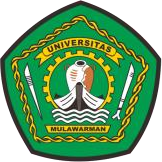 KEMENTERIAN PENDIDIKAN, KEBUDAYAAN, RISET DAN TEKNOLOGI UNIVERSITAS MULAWARMANFAKULTAS KEHUTANANPROGRAM STUDI KEHUTANAN PROGRAM SARJANAKEMENTERIAN PENDIDIKAN, KEBUDAYAAN, RISET DAN TEKNOLOGI UNIVERSITAS MULAWARMANFAKULTAS KEHUTANANPROGRAM STUDI KEHUTANAN PROGRAM SARJANAKEMENTERIAN PENDIDIKAN, KEBUDAYAAN, RISET DAN TEKNOLOGI UNIVERSITAS MULAWARMANFAKULTAS KEHUTANANPROGRAM STUDI KEHUTANAN PROGRAM SARJANANo. Dok: 01/RPSKEMENTERIAN PENDIDIKAN, KEBUDAYAAN, RISET DAN TEKNOLOGI UNIVERSITAS MULAWARMANFAKULTAS KEHUTANANPROGRAM STUDI KEHUTANAN PROGRAM SARJANAKEMENTERIAN PENDIDIKAN, KEBUDAYAAN, RISET DAN TEKNOLOGI UNIVERSITAS MULAWARMANFAKULTAS KEHUTANANPROGRAM STUDI KEHUTANAN PROGRAM SARJANAKEMENTERIAN PENDIDIKAN, KEBUDAYAAN, RISET DAN TEKNOLOGI UNIVERSITAS MULAWARMANFAKULTAS KEHUTANANPROGRAM STUDI KEHUTANAN PROGRAM SARJANATgl. Terbit: KEMENTERIAN PENDIDIKAN, KEBUDAYAAN, RISET DAN TEKNOLOGI UNIVERSITAS MULAWARMANFAKULTAS KEHUTANANPROGRAM STUDI KEHUTANAN PROGRAM SARJANAKEMENTERIAN PENDIDIKAN, KEBUDAYAAN, RISET DAN TEKNOLOGI UNIVERSITAS MULAWARMANFAKULTAS KEHUTANANPROGRAM STUDI KEHUTANAN PROGRAM SARJANAKEMENTERIAN PENDIDIKAN, KEBUDAYAAN, RISET DAN TEKNOLOGI UNIVERSITAS MULAWARMANFAKULTAS KEHUTANANPROGRAM STUDI KEHUTANAN PROGRAM SARJANANo. Revisi:KEMENTERIAN PENDIDIKAN, KEBUDAYAAN, RISET DAN TEKNOLOGI UNIVERSITAS MULAWARMANFAKULTAS KEHUTANANPROGRAM STUDI KEHUTANAN PROGRAM SARJANAKEMENTERIAN PENDIDIKAN, KEBUDAYAAN, RISET DAN TEKNOLOGI UNIVERSITAS MULAWARMANFAKULTAS KEHUTANANPROGRAM STUDI KEHUTANAN PROGRAM SARJANAKEMENTERIAN PENDIDIKAN, KEBUDAYAAN, RISET DAN TEKNOLOGI UNIVERSITAS MULAWARMANFAKULTAS KEHUTANANPROGRAM STUDI KEHUTANAN PROGRAM SARJANAHalaman:Disusun oleh: Disusun oleh: Divalidasi oleh: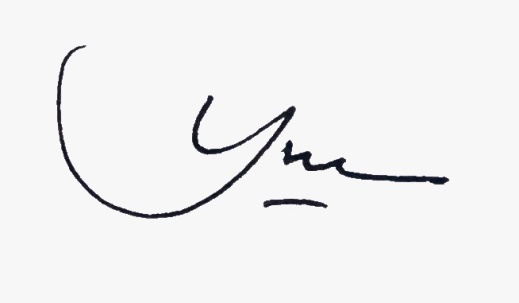 Disahkan oleh:Disahkan oleh:Koordinator Mata Kuliah Koordinator Mata Kuliah Koordinator Prodi:Nama: Dr.Hut. H. Yuliansyah, S.Hut., M.P.NIP   :197407122002121001Wakil Dekan 1 Bid. Akademik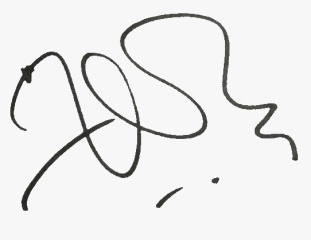 Nama: Prof. Dr.Harlinda Kuspradini, S.Hut, M.P.NIP 197504282001122001Wakil Dekan 1 Bid. AkademikNama: Prof. Dr.Harlinda Kuspradini, S.Hut, M.P.NIP 197504282001122001Ke-Kemampuan Khusus(Sub-CPMK)IndikatorMateri Pokok (Bahan Kajian)Metode/Model PembelajaranPengalaman BelajarPenilaianPenilaianPenilaianRef.Ke-Kemampuan Khusus(Sub-CPMK)IndikatorMateri Pokok (Bahan Kajian)Metode/Model PembelajaranPengalaman BelajarJenisKriteriaBobotRef.1, 2, 3Mampu menjelaskan sejarah dan pengertian agroforestrimenjelaskan sejarah dan pengertian agroforestriRuang lingkup dan karakteristik sistem agroforestryKeuntungan AgroforestryKendala agroforestriSejarah agroforestryPengertian agroforestryCeramah, diskusi, tanya jawab via Daring sinkronus (zoom meeting/GM), Asinkronus via MOLSTanya jawabPresentasi dan diskusiKetepatan dalam menjelaskan sejarah dan pengertian agroforestri2014,5Mampu menjelaskan interaksi antara pohon, tanah dan tanaman semusim serta mampu menerangkan klasifikasi sistem agroforestri menjelaskan interaksi antara pohon, tanah dan tanaman semusim serta mampu menerangkan klasifikasi sistem agroforestri Interaksi antara pohon, tanah, dan tanaman semusimKlasifikasi sistem agroforestriCeramah, diskusi, tanya jawab via Daring sinkronus (zoom meeting/GM), Asinkronus via MOLSSecara berkelompok menyiapkan soal dan siap untuk menghadapi tanya jawabPresentasi dan diskusiKetepatan dalam menjelaskan interaksi antara pohon, tanah dan tanaman semusim serta klasifikasi sistem agroforestri1016, 7Mampu menjelaskan dan menerapkan sistem agroforestri bidang lahan kecil tanah milik dan pepohonan multi guna dalam agroforestriMenjelaskan dan menerapkan sistem agroforestri bidang lahan kecil tanah milik dan pepohonan multi guna dalam agroforestrSistem untuk meningkatkan produktifitas lahanSistem untuk meningkatkan pendapatan pertanianManfaat pohon multi gunaKarakteristik pohon multi gunaManajemen pohon multi gunaCeramah, diskusi, tanya jawab via Daring sinkronus (zoom meeting/GM), Asinkronus via MOLSSecara berkelompok menyiapkan  plot penelitan kebun masyarakat dengan pengusahaan tanaman secara agroforestriPraktikum dan diskusiKetepatan dalam menjelaskan sistem agroforestri bidang lahan kecil tanah milik dan pepohonan multi guna dalam agroforestri201, 28UJIAN TENGAH SEMESTER (UTS)UJIAN TENGAH SEMESTER (UTS)UJIAN TENGAH SEMESTER (UTS)UJIAN TENGAH SEMESTER (UTS)UJIAN TENGAH SEMESTER (UTS)UJIAN TENGAH SEMESTER (UTS)UJIAN TENGAH SEMESTER (UTS)UJIAN TENGAH SEMESTER (UTS)9, 10, 11Mahasiswa mampu menjelaskan karakteristik penerapan dan teknik klasifikasi agroforestry dan mampu mengkombinasikan tanaman agroforestrimenjelaskan karakteristik penerapan dan teknik klasifikasi agroforestry dan mampu mengkombinasikan tanaman agroforestriPemikiran salah, bijaksana dan realitas tentang agroforestriKeuntungan dan kerugian sistem agroforestriPertimbangan waktu dan pemanfaatan ruangMemanipulasi populasi tanaman sejenisMemanipulasi campuran tanamanCeramah, diskusi, tanya jawab via Daring sinkronus (zoom meeting/GM), Asinkronus via MOLSSecara berkelompok menyiapkan soal dan siap untuk menghadapi tanya jawabPresentasi dan diskusiKetepatan dalam menjelaskan karakteristik dan teknik klasifikasi agroforestri dan ketepatan dalam mengkombinsikan tanaman agroforestry101, 3,412, 13Mahasiswa mampu menerangkan  ruang antar tanaman dan aspek produktifitas lahan dalam agroforestrimenerangkan  ruang antar tanaman dan aspek produktifitas lahanPengaruh hubungan timbal balikInformasi dalam studi interfaceFaktor lingkungan dalam agroforestriMekanisme perbaikan tanah dalam agroforestriPengaruh dan peranan pohon terhadap kesuburan lahanModel rehabilitasi lahan pada kawasan konservasiCeramah, diskusi, tanya jawab via Daring sinkronus (zoom meeting/GM), Asinkronus via MOLSSecara berkelompok menyiapkan soal dan siap untuk menghadapi tanya jawabPresentasi dan diskusiKetepatan daalam menjelaskan  ruang antar tanaman dan aspek produktifitas lahan dalam agroforestri201, 3, 414,15Mahasiswa mampu menjelaskan  dan membuat desain agroforesti serta memperhitungkan aspek ekonomi dalam agroforestrimenjelaskan  dan membuat desain agroforesti serta memperhitungkan aspek ekonomi dalam agroforestriCiri pokok dan prosedur  diagnosa dan desain agroforestriKriteria desain agroforestri yang baikKriteria aalisis kelayakan/finansial agroforestriCeramah, diskusi, tanya jawab via Daring sinkronus (zoom meeting/GM), Asinkronus via MOLSSecara berkelompok menyiapkan  plot penelitan kebun masyarakat dengan pengusahaan tanaman secara agroforestriPraktikum dan diskusiKetepatan daalam menjelaskan dan dan membuat desain agroforesti serta memperhitungkan aspek ekonomi dalam agroforestri201,2,3,4UASUASUASUASUASUASUASUAS